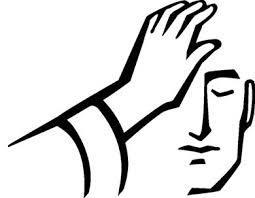 YOUR NAME: _________________________________________________________________________________WHO DID YOU GO WITH:________________________________________________________________________WHEN DID YOU GO:____________________________________________________________________________DATE OF SUBMISSION:__________________________________________________________________________USE A SEPARATE SHEET OF PAPER TO ANSWER THE FOLLOWING 5 QUESTIONS AS COMPLETELY AS YOU CAN.How was this Mass different from a regular Sunday Mass? (Write at least 5 sentences. If you don’t know what to write, think about these questions for ideas: What did you think about Father’s explanation and welcome before Mass? How did the music make you feel? What did you observe about the ministers in the Mass? What did you observe about the congregation? What surprised you? What did the theme of the Mass say to you? Is there anything else you observed or experienced, or anything else you liked/didn’t like?)What emotions did you feel and why?Same question, but about your family and/or Sponsor: What was their response? How did they feel?Did you or anyone you go with experience any physical, emotional, or spiritual help from being prayed with?Did you or anyone you go with get to know Jesus in a closer way? How?Go to the Journal in your binder. Write to Jesus. Thank Him for what it meant to you, or ask Him to help with your belief.